				       Connecting with Love, Unity and Service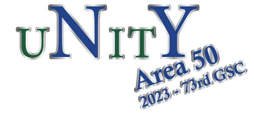 					Delegate’s Report Area 50 – Area Committee – 8/21/23Dear Area 50 Family-Continued thanks for the honor of serving you and AA as a whole.  Here are some updates from the tip of the triangle!A.	The trustees’ Nominating Committee of the GSB is continuing its search for the next GSB Chair who will succeed interim chair Mike L., whose term will end after the 74th GSC.  The nominating committee will be interviewing three candidates, which are a combination of former Class A (non-alcoholic) and former Class B (non-alcoholic) Trustees.The A.A. Grapevine, Inc. app will launch on 9/1/23 – ahead of schedule!  It is actually 4 apps (one in Spanish and one in English in each of Android and IOS). The app will be $2.99/month or $28.97 for the year.  The June Budget GSB Reforecast for the full year 2023 is for an operating surplus of $907,069 before depreciation.  After depreciation, which is a non-cash expense (meaning it doesn’t use any cash out of pocket) the reforecast budget has an operating deficit of ($292,931).  This is the forecasted bottom line for 2023. Year to date contributions of $4.8 million are 102% of the year to date budget, and is 3% less than year-to-date 2022.  Year to date literature sales of $7.8 million are 108% of year to date budget and is $2.1 million more than last year – mostly due to greater than expected sales in March in anticipation of the April 3rd price increase in literature, as well as strong sales in June.  June Financials were not available for the GV/LV. There remains an opening for a GSO Staff Member, which can be accessed via: https://recruiting.paylocity.com/Recruiting/Jobs/Details/1415215In my May 20, 2023 ACM report, in the delegate report back on 6/17/23, and brought up and tabled at our 7/I5/23 ACM, I indicated that the following advisory action was approved at the 73rd GSC: To foster unity, trust, and transparency in the Fellowship, the members of the General Service Conference meet outside of the annual meeting for general sharing sessions at least two times per year utilizing virtual meeting technology. The General Service Board Chair and Delegate Chair will set the date and time as well as determine what issues currently facing the Fellowship would be chosen as topics.Due to the passing of “c” directly above, I am requesting the consideration of Area 50 on a motion to change the election/selection process for the Delegate Chair of the General Service Conference. Currently the Delegate Chair is elected/selected after the Conference Committee Chairs are selected, and in my experience, the candidate chosen from the NE is randomly selected.   I had submitted this change to the election/selection as a floor action during the Conference after the approval of item “c” above, but withdrew it due to lack of time to conduct business (it was after midnight on Friday, the last business session of the conference). Actually, I was not able to withdraw it because it had been seconded, but a friendly neighboring delegate offered a friendly decline to consider, which was approved. If the area supports the proposal for a new process, the item can be submitted to the conference for consideration in 2024. The deadline for Potential Agenda Items for the 74th GSC is 9/15/23. Please remember to access our Area 50 website, to ensure that your group is informed.  All of the advisory actions and recommendations of the Conference, as well the report back are posted.The advisory actions and recommendations are in the protected file section:www.area50wny.orgDelegate’s NewsMaterialsProtected Materialsto access protected filesThe password is the same that has been announced.  If you still need the password, please email me at p72delegate@area50wny.org************* ************ ************ ******Please let me know if you have any questions. As always, I am willing and available to attend Group, District, Committee or Intergroup meetings to discuss the group conscience and actions of the 73rd General Service Conference.Thank you for all you do. You continue to amaze and inspire me with your service to AA!With your help, and with God’s loving arms around us, let’s keep doing this together, Shoulder to Shoulder. I thank you for the honor of serving A.A. and Area 50.Yours in Love and Service, Denise M.Area 50 (WNY) Panel 72 Delegatep72delegate@area50wny.org